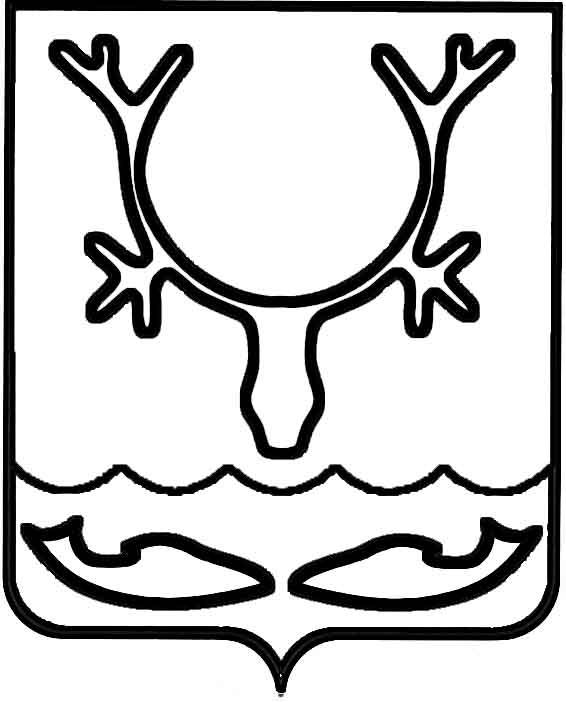 Администрация МО "Городской округ "Город Нарьян-Мар"РАСПОРЯЖЕНИЕот “____” __________________ № ____________		г. Нарьян-МарВ целях обеспечения эффективной работы Администрации МО "Городской округ "Город Нарьян-Мар", для своевременного и качественного выполнения мероприятий, предусмотренных Планом мероприятий приоритетного проекта "Формирование комфортной городской среды", планируемых к реализации                          на территории муниципального образования "Городской округ "Город Нарьян-Мар"              в 2018-2022 гг., утвержденным распоряжением Администрации МО "Городской округ "Город Нарьян-Мар" от 21.07.2017 № 361-р:Назначить ответственных лиц за исполнение мероприятий, направленных               на реализацию приоритетного проекта "Формирование комфортной городской среды":Бережного А.Н., первого заместителя главы Администрации                             МО "Городской округ "Город Нарьян-Мар", за координацию реализации приоритетного проекта;Рябову А.С., начальника отдела ЖКХ, капитального ремонта, дорожного хозяйства и благоустройства управления строительства, ЖКХ и градостроительной деятельности Администрации МО "Городской округ "Город Нарьян-Мар",                         за организационное сопровождение и техническое обеспечение реализации мероприятий приоритетного проекта;Могутову А.Д., начальника претензионно-договорного отдела правового управления Администрации МО "Городской округ "Город Нарьян-Мар",                              за нормативно-правовое сопровождение реализации приоритетного проекта;Безумову С.А., главного редактора отдела по информированию населения МКУ "УГХ г. Нарьян-Мара", за информирование населения о реализации приоритетного проекта;Максимову А.А., начальника отдела организационной работы                            и общественных связей Администрации МО "Городской округ "Город Нарьян-Мар", за информационное обеспечение и проведение общественных мероприятий приоритетного проекта.2301.201837-рО назначении ответственных лиц                          за исполнение мероприятий, направленных                 на реализацию приоритетного проекта "Формирование комфортной городской среды"Глава МО "Городской округ "Город Нарьян-Мар" О.О.Белак